JEU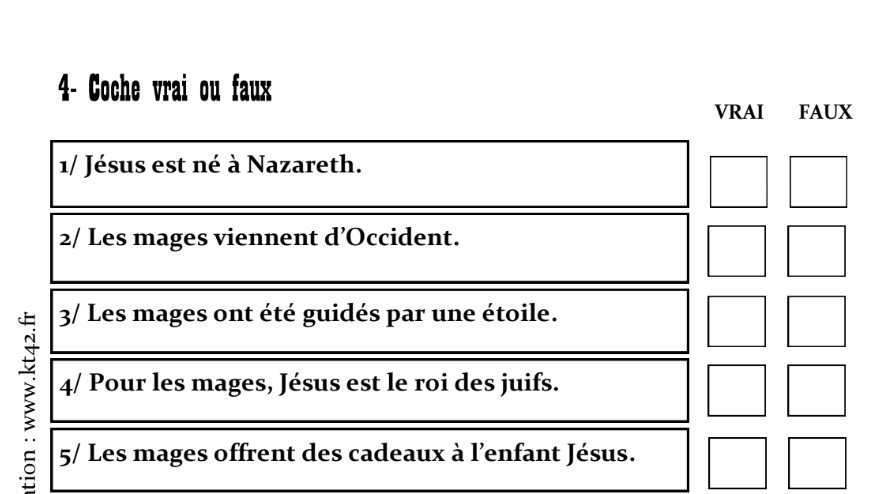 Trouve le nom des Mages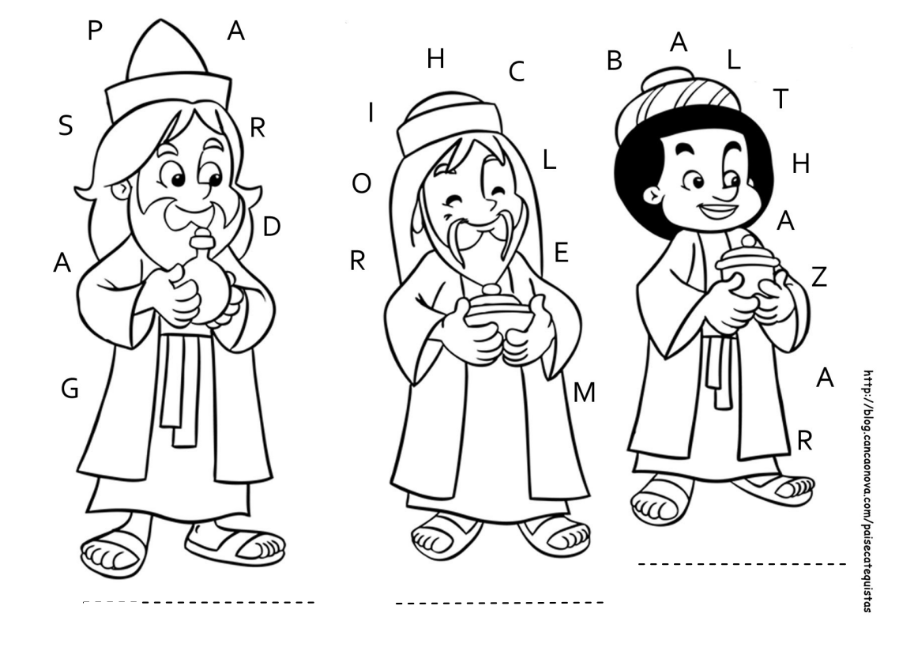 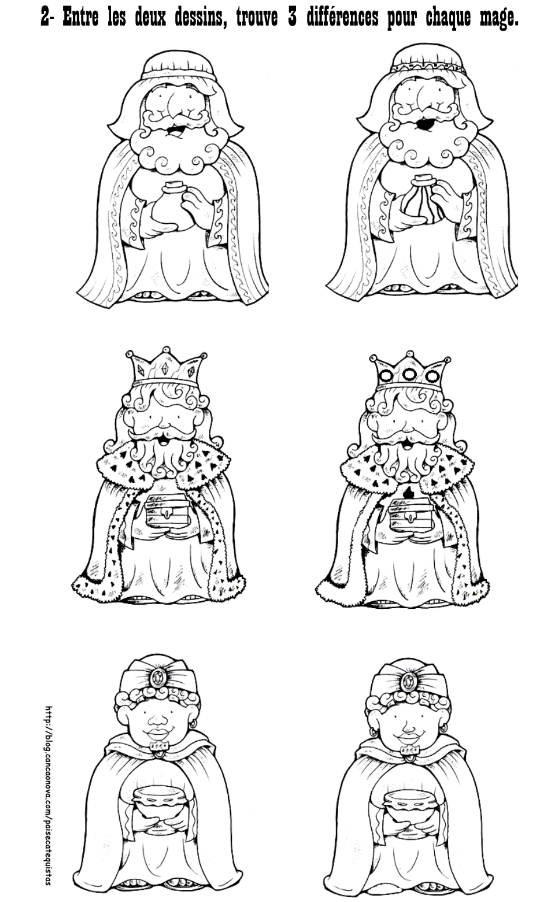 